План – конспект сюжетно – ролевой игры «Юные пожарные»Воспитатель:Чередина Ольга НиколаевнаМоршанск 2013г.Цель:На примере опасной, критической для леса и его жителей ситуации, возникшей по вине людей, способствовать развитию у детей умения развивать сюжет игры, на основе знаний, полученных при восприятии окружающего и из литературных произведений.Расширять представления детей о гуманной направленности работы пожарного, спасателя.Продолжать учить применять в играх предметы – заместители.Активизировать словарь детей словами: пожарный рукав, ствол, огнетушитель, спасатели МЧС, служба спасения, рация, диспетчер, дежурный. Развивать у детей воображение, мышление, диалогическую речь; прививать такие качества, как смелость, ловкость, решительность, ответственность.Развивать дружеские отношения друг к другу.Предметно – игровая среда: Макеты пожарной машины, макеты деревьев, рули, огнетушители. Щит с пожарными инструментами, пожарные рукава, костюмы, каски, сотовые телефоны, рации.Предварительная работа:Чтение произведений С. Маршака «Рассказ о неизвестном герое», «Кошкин дом», Е. Хоринского «Спичка – невеличка». Экскурсия в пожарную часть. Знакомство с пожарной машиной. Дидактические игры «Горит – не горит», «Предметы – источники пожара», «Что для чего».Знакомство с пожарным щитом и размещенными на нем средствами пожаротушения.Выставка рисунков «Добрый и злой огонь». Изготовление атрибутов к игре: папка – передвижка для родителей.Ход игры:- Ребята, сегодня я загадаю вам загадку, а вы постарайтесь ее отгадать:«Он друг ребят, но когда с ним шалят, он становится врагом и сжигает все кругом» (огонь)- Правильно молодцы.А теперь послушайте сказку, которую я вам расскажу.- «Жил был огонь. Был он веселый и горячий. Гулял, где хотел: по лесам, домам, деревьям. Никого не щадил огонь на своем пути и был злейшим врагом всего живого.- Как вы думаете, почему? (он сжигал все подряд). И вот однажды повстречался на его пути человек и сказал: « Давай огонь померимся силой». Огонь отвечает: «Да куда тебе, человек, со мной мериться?» А человек настаивает на своем, огонь и согласился. Вот начался у них бой. Человек заманил огонь к реке и прыгнул в воду. Схватил человек мокрой рукой языки пламени и хотел затушить. Взмолился огонь: «Не туши меня, человек, верой и правдой тебе служить буду». Пожалел человек, заставил служить себе. Вот так и начал огонь служить человеку и стал ему другом.- Для чего нужен огонь человеку (согреться, приготовить еду, осветить жилище и.т.д). Но иногда огонь становится врагом, чаще всего это бывает по вине человека.- От чего может произойти пожар?- Кто приходит на помощь?Давайте и мы поиграем в игру: « Юные Пожарные»- Какие профессии нужны в этой игре? (пожарные, диспетчер, водитель) Давайте распределим роли.Ход игры.1. Пожар в лесу (звучит тревожная музыка), звери в панике прячутся за деревьями, беспокоятся.2.Появляется Сова (летает, тревожно машет крыльями)Внимание! Внимание! Вижу дым, огонь в лесу. Опасность! Опасность! Мальчики собирали в лесу грибы, взяли спички и разожгли костёр. Подул ветер и огонь пополз по сухой траве. Они испугались и убежали из леса. А пламя продолжает разгораться! В опасности жители леса. Помогите! Спасите! 3.Вбегает девочка: Я слышала, что в лесу пожар. Надо сообщить в Службу спасения.(достаёт сотовый телефон и набирает 0:1) 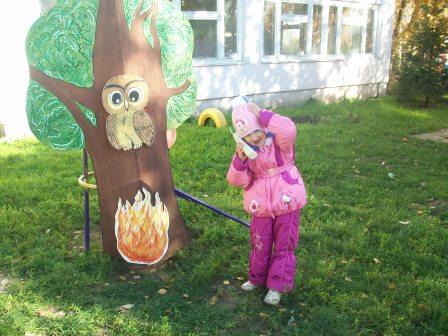 Д.: Алло! Алло!Диспетчер: Диспетчер Службы спасения слушает.Д.: Беда! В лесу пожар! В опасности лесные звери! Помогите! Беда!Диспетчер: Успокойтесь. Назовите адрес.Д.: Наш адрес: Сосновый лес. Большая поляна. Вас встретит Сова. Скорее, пожалуйста! Выезжайте!Диспетчер: Вызов принят.Диспетчер: (по рации объявляет.) Внимание! Вызываю дежурного пожарного расчёта, сообщите место нахождения.Дежурный: Дежурный на связи. Пожарная команда проводит ученье.Диспетчер: Срочно приостановить ученье, команде - построитьсяВызываю звено спасателей на построение (диспетчер выходит на построение.)Дежурный: Команда, стройся!Диспетчер: Принят срочный вызов. Задача пожарного расчёта быстро добраться до места, потушить пожар в сосновом лесу. Звену спасателей спасти лесных жителей. Задачи ясны?Команда: Да.Дежурный: По машинам. Поехали.4.Пожарный: Вижу дым, огонь! А вот и Сова показывает дорогуВодитель: Приехали.Дежурный: Развернуть пожарный рукав, направить ствол на очаг пламени, открыть кран и т.д.Диспетчер: Диспетчер на связи. Вызываю дежурного. Доложить обстановку.Дежурный: Дежурный на связи. Пожар тушим. Огонь уменьшается.Диспетчер: Помощь нужна?Дежурный: Нет. Справимся своими силами.             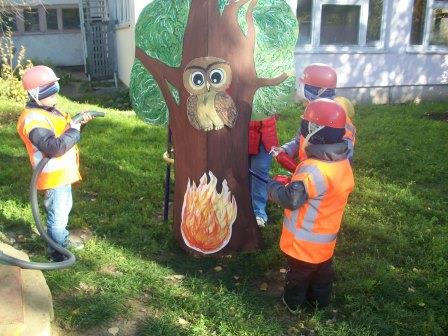 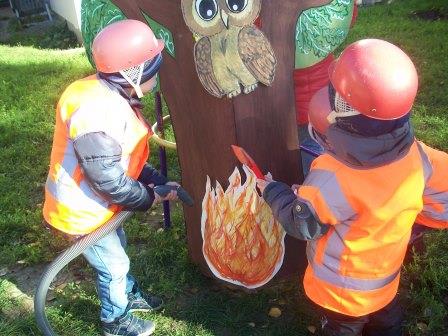 5.Пожар потушен, звери возвращаются в лесДежурный: Отбой. Пожар потушен. Свернуть пожарные рукава. Навести порядок.Дежурный: По машинам! (идут к машинам и говорят речёвку.)-Раз, два, три, четыре!Эй, команда. Стройся в рядМы всегда спешим на помощьПотому что мы - отряд.Мы спасателей - отряд!Юные друзья пожарныхИ про нас все говорятЗамечательные парни! (садятся по машинам.)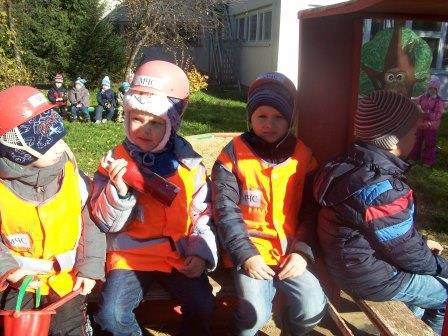 Водитель: Поехали. Возвращаемся на базу (во время пути поют песню.)Водитель: Приехали.Дежурный: Команда стройся.Диспетчер: Доложить обстановку.Дежурный: Задание выполнено. Пожар потушен.Звеньевой: Лесные жители спасены.Диспетчер: Молодцы! Объявляю команде спасения благодарность за смелость, проявленную при пожаре и спасении лесных жителей.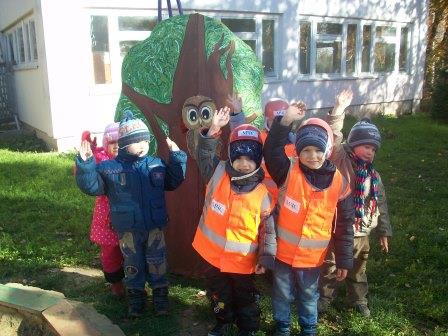 Воспитатель: Понравилась вам игра? В кого мы играли?-Какой номер телефона нужно набрать в случае пожара?-Какое главное правило надо помнить?Дети: «Сам с огнём не играй, и другим не позволяй!»